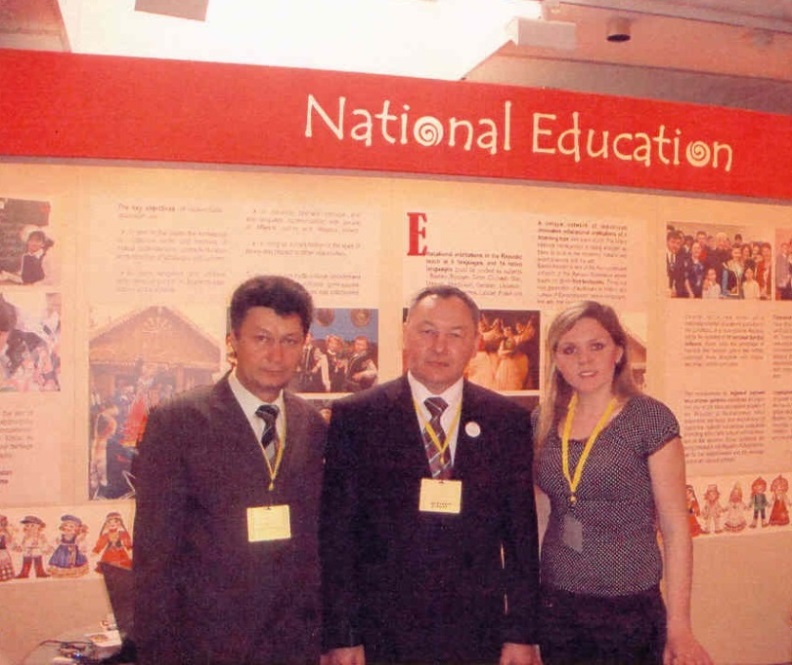 Презентация Республики Башкортостан в Париже (2008 г.)Presentation of the Republic of Bashkortostan in Paris (2008)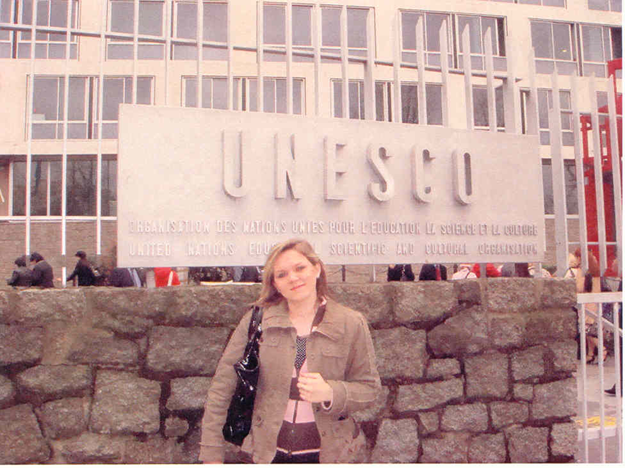 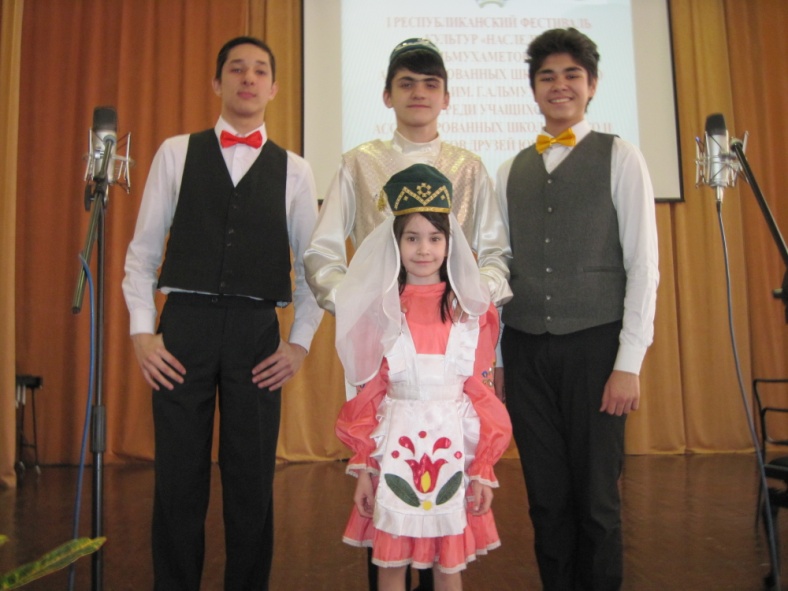 I Республиканскоий фестиваль культур «Наследие» им. Г. АльмухаметоваI Republican Festival of Cultures “Heritage” named after G. Almukhametov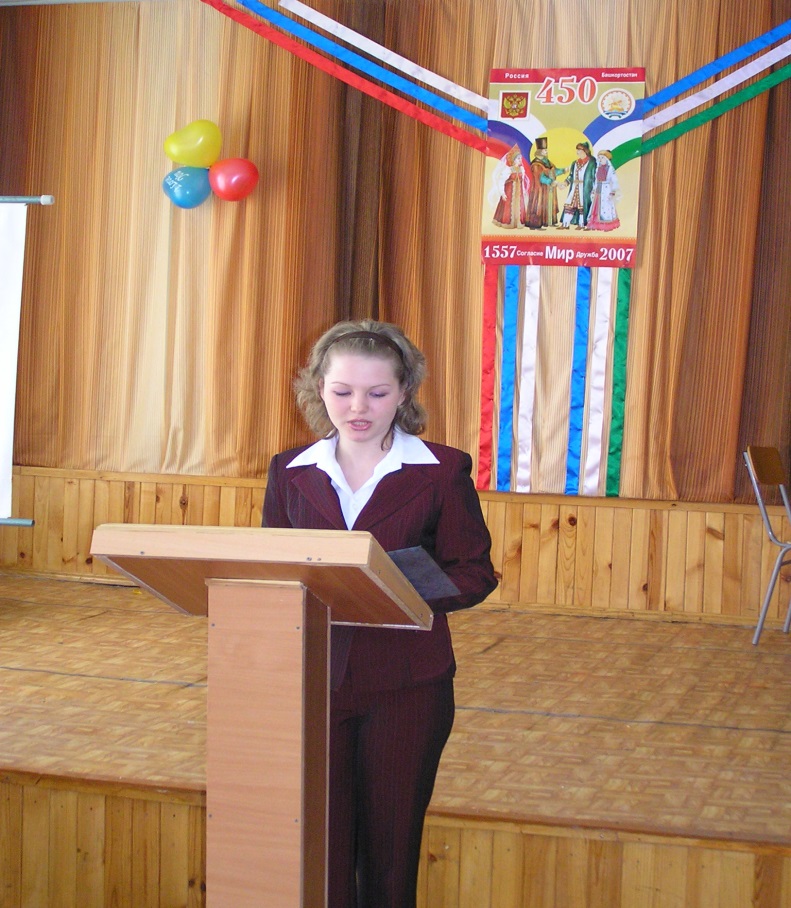 Фестиваль народов России: обычаи и традиции (2007г.)Festival of Peoples of Russia: Customs and Traditions (2007)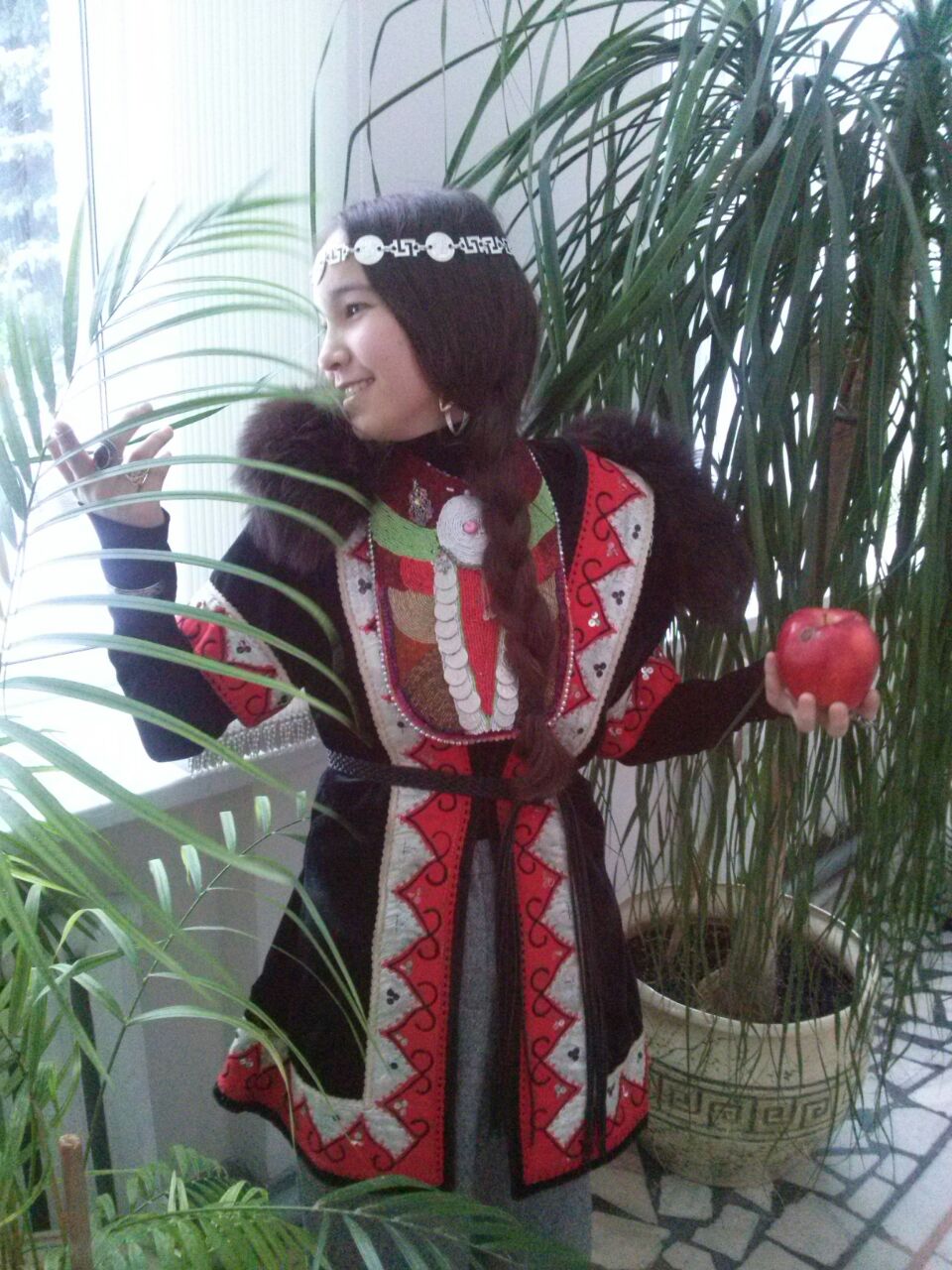 VII Республиканский конкурс юных сказителей и исполнителей башкирского народного эпоса «Урал-батыр» на иностранных языках и языках народов, населяющих Республику БашкортостанVII Republican Contest of Young Storytellers and Performers of Bashkir Folk Epic “Ural-Batyr” in Foreign Languages and other Languages of Peoples of the Republic of Bashkortostan Международный проект «Обучение для будущего»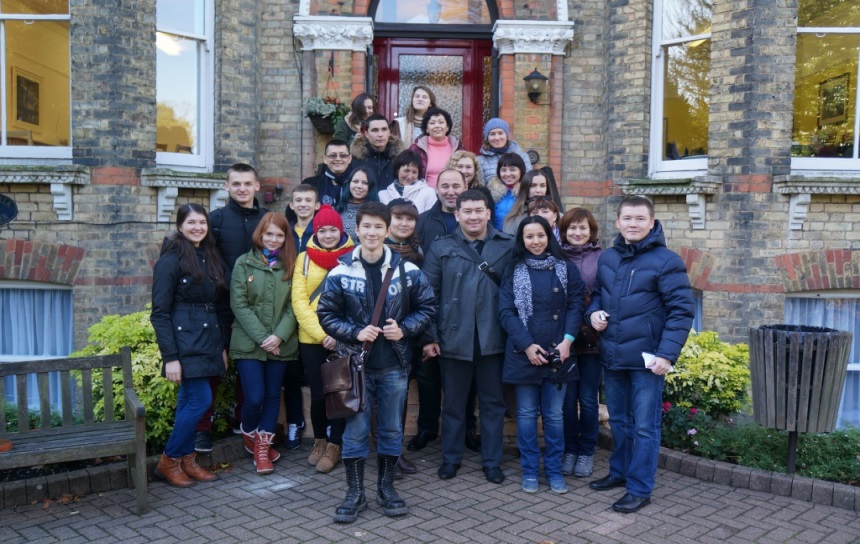 International Project “Education for the Future”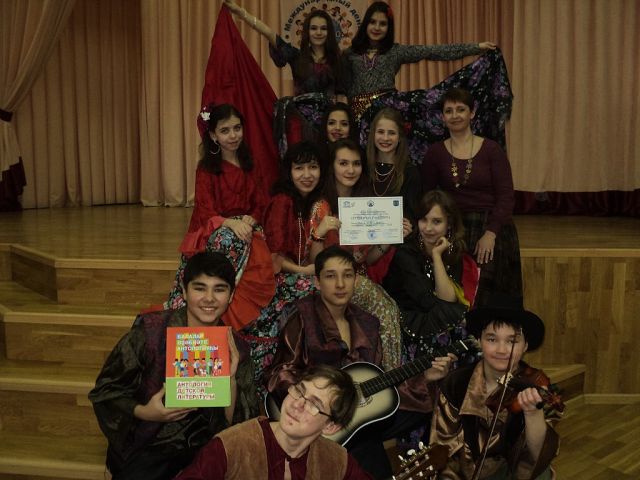 III Республиканский фестиваль родных языков им. Дж. Киекбаева (2014 г.)III Republican Festival of Native Languages named after J. Kiekbaev (2014)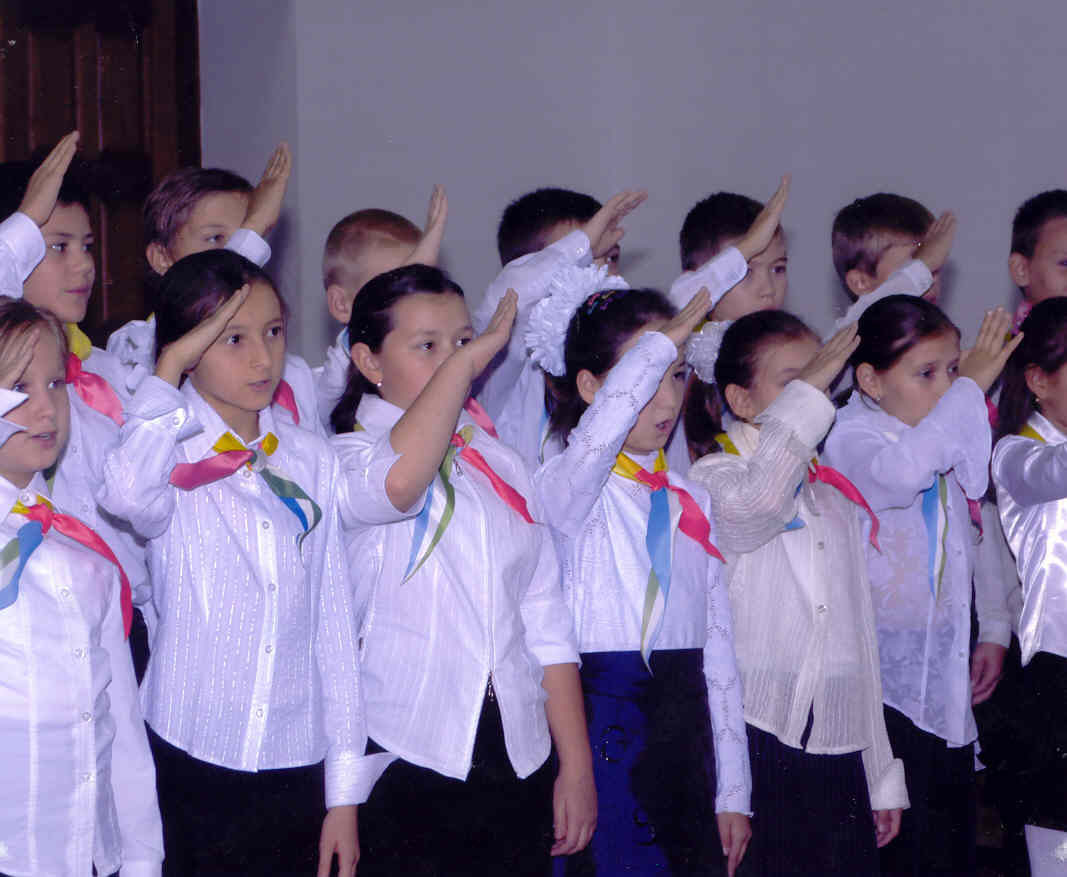 Пионеры БашкортостанаPioneers of Bashkortostan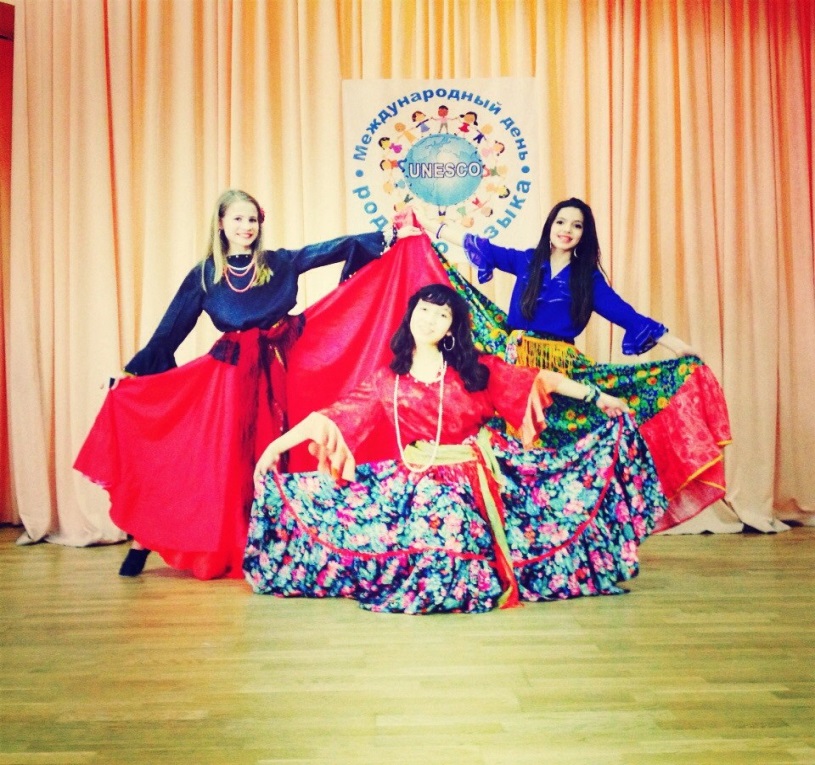 IV Республиканский фестиваль родных языков им. Дж. Киекбаева (2015 г.)IV Republican Festival of Native Languages named after J. Kiekbaev (2015)Всероссийская экологическая акция «Чистые берега»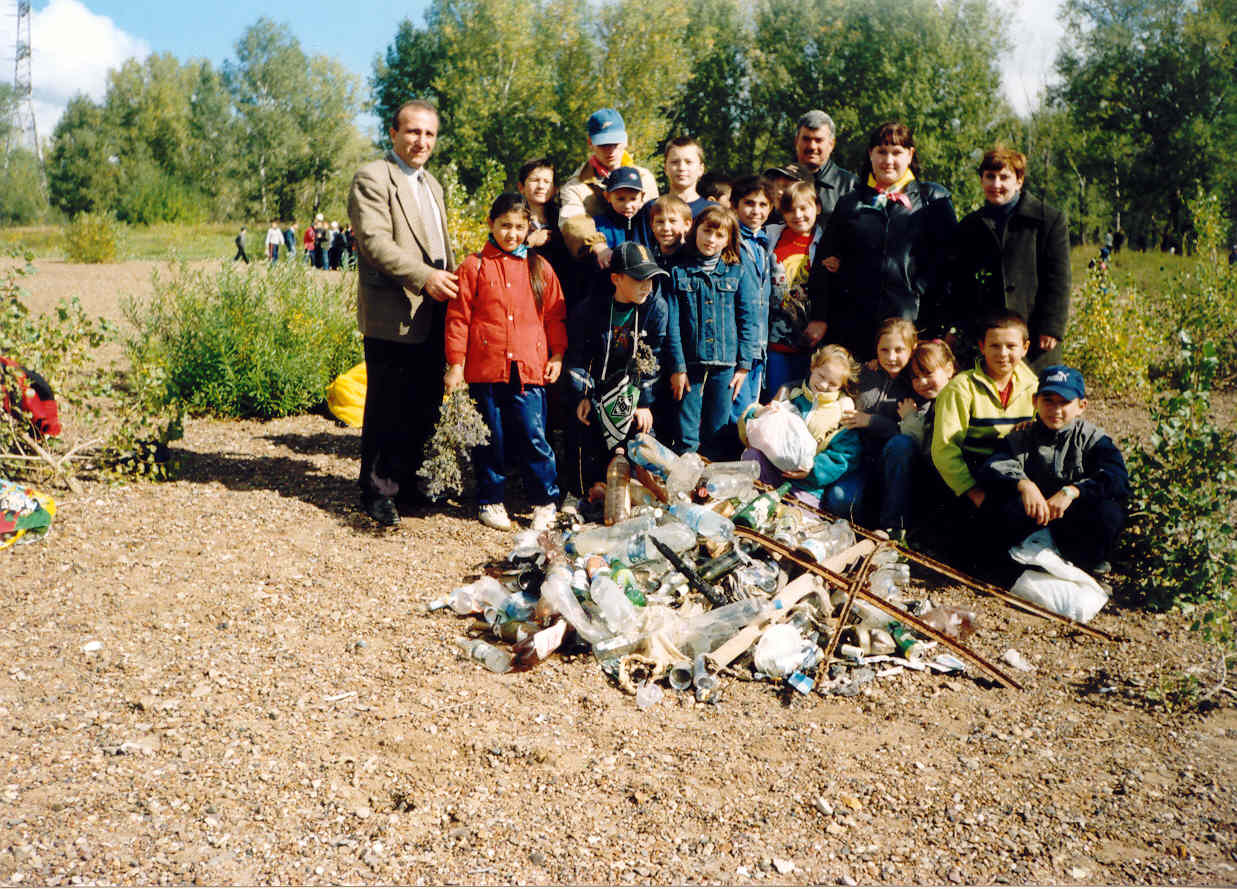 All-Russian Environmental Project “Clean Shores” 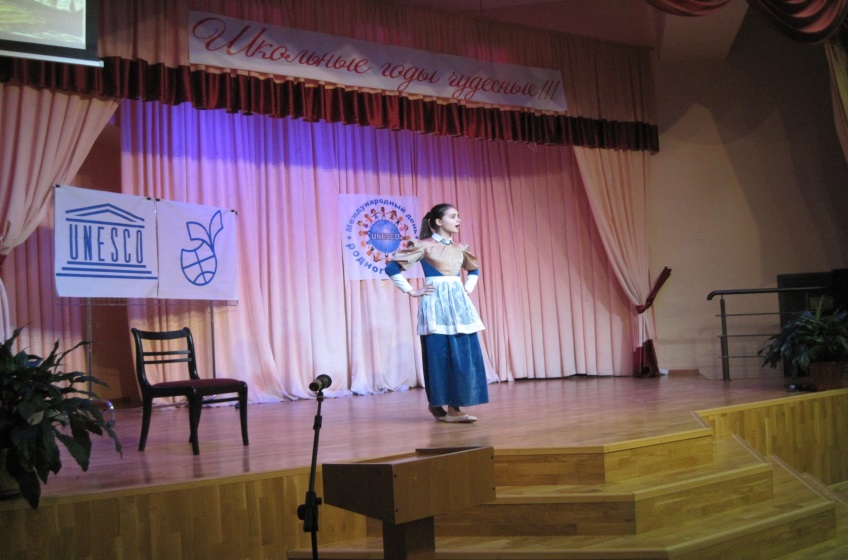 V Республиканский фестиваль родных языков им. Дж. Киекбаева (2016 г.)V Republican Festival of Native Languages named after J. Kiekbaev (2016)III Республиканский конкурс творческих проектов «Жизнь и творчество З. Биишевой» (2015 г.)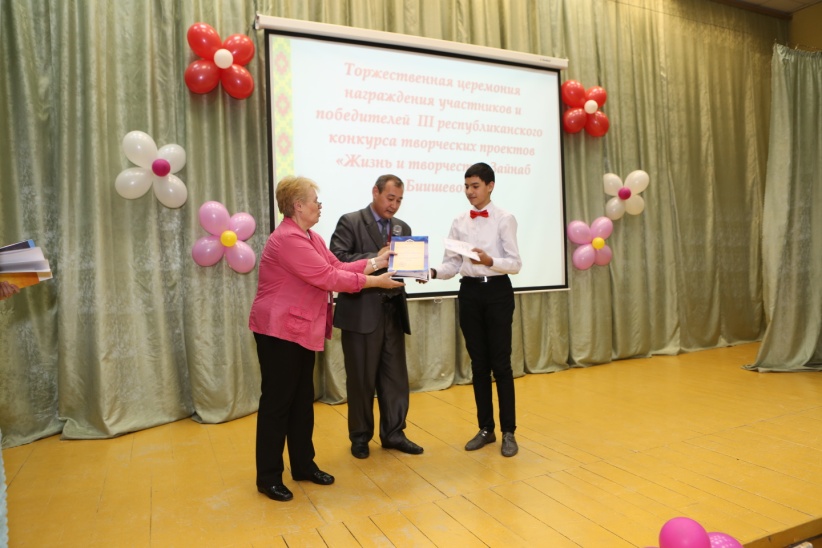 III Republican Contest of Creative Projects “Life and Works of Z. Biysheva” (2015)Проект «100 чудес Башкортостана»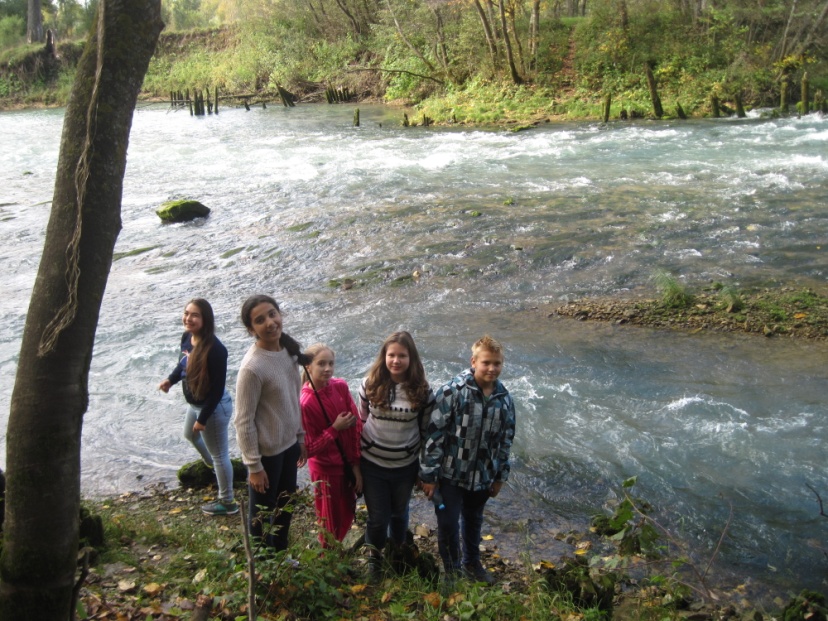 Project “100 Wonders of Bashkortostan” 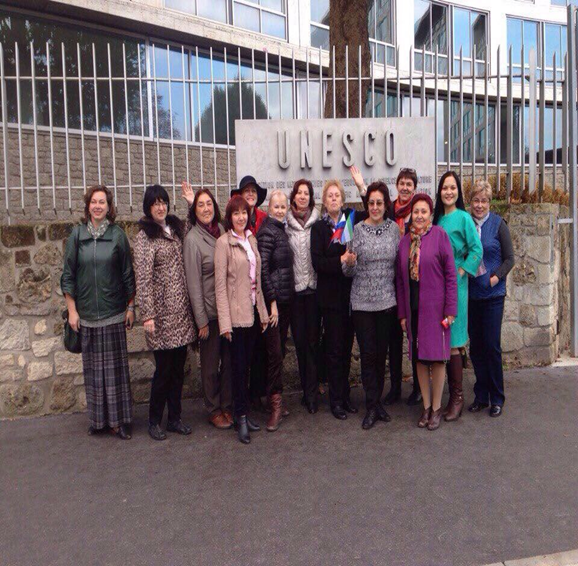 Международный образовательный проект ЮНЕСКО «Диалог и сотрудничество»UNESCO International Educational Project “Dialogue and Cooperation”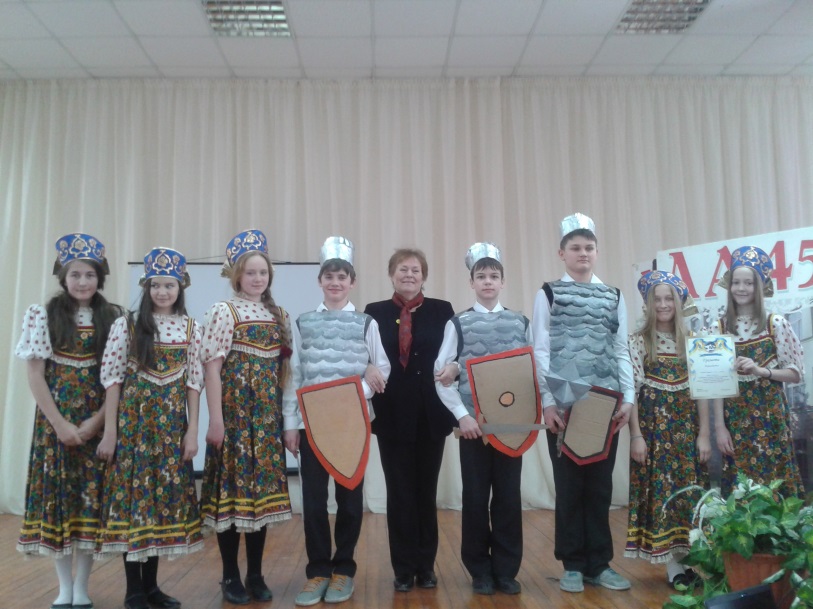 Фестиваль эпосов народов мираFestival of Epics from around the World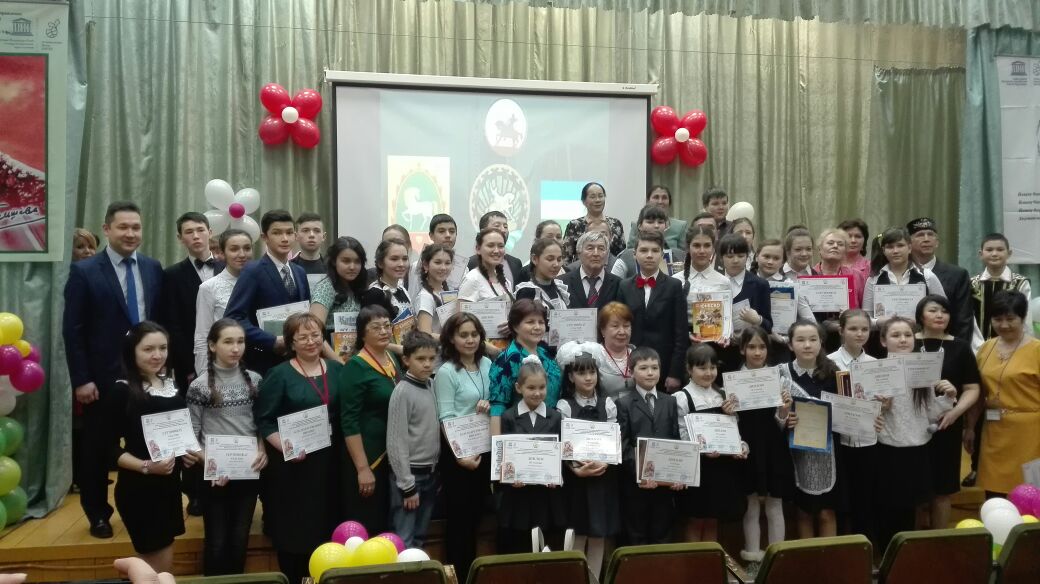 II Республиканский конкурс творческих проектов «Жизнь и творчество З. Биишевой» (2014 г.)II Republican Contest of Creative Projects “Life and Works of Z. Biysheva” (2014)I Республиканский слет юнесковцев  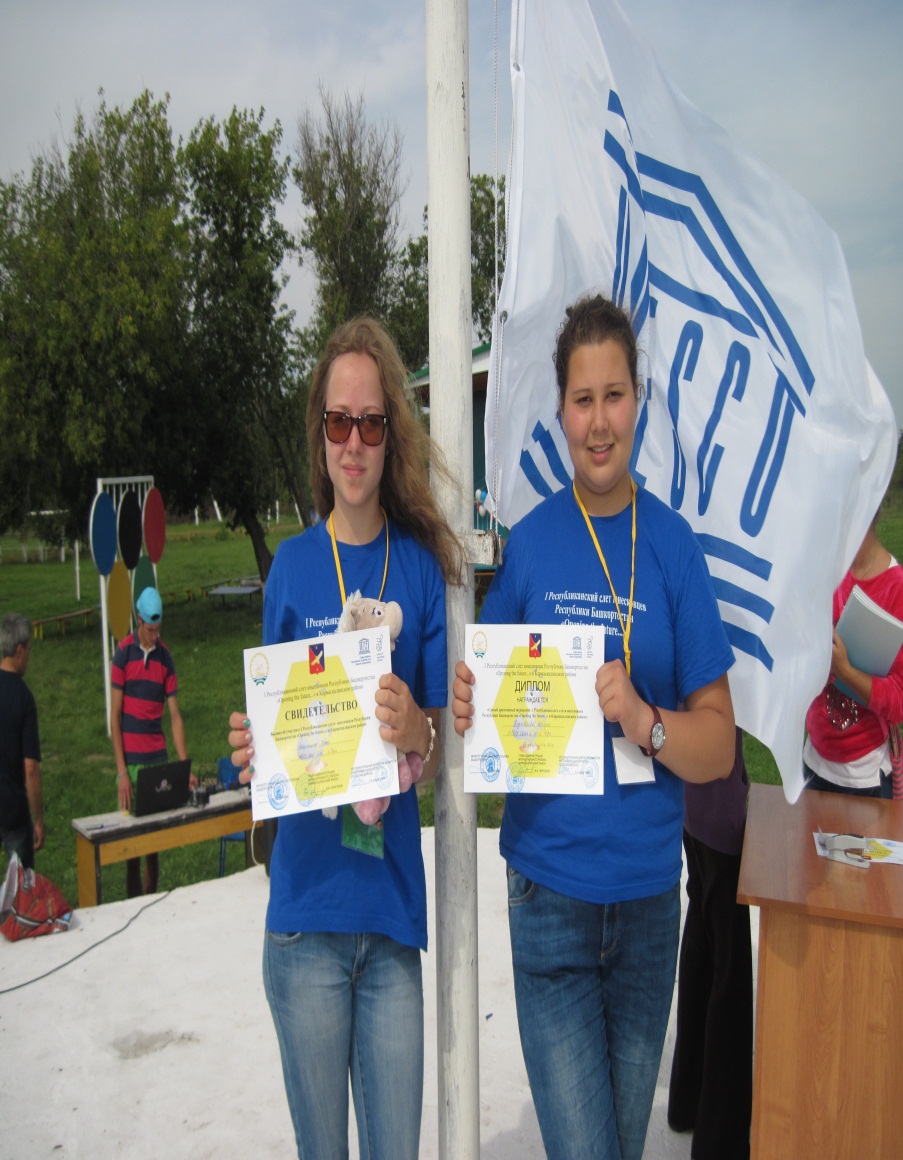 I Republican meeting of the UNESCO membersVI Республиканский фестиваль родных языков им. Дж. Киекбаева (2017 г.)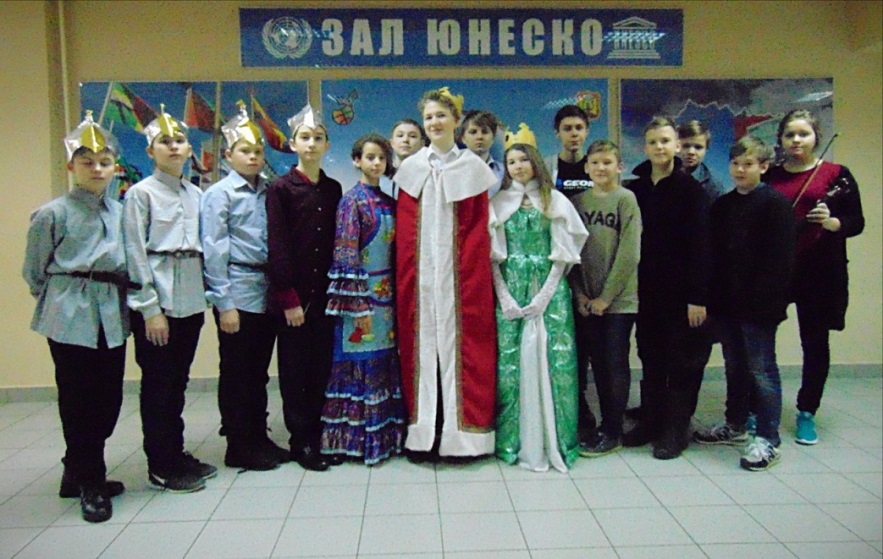 VI Republican Festival of Native Languages named after J. Kiekbaev (2017)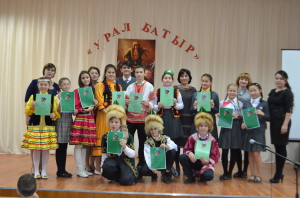 Школьный конкурс юных сказителей и исполнителей башкирского народного эпоса «Урал-батыр» на иностранных языках и языках народов, населяющих Республику БашкортостанSchool Contest of Young Storytellers and Performers of Bashkir Folk Epic “Ural-Batyr” in Foreign Languages and other Languages of Peoples of the Republic of Bashkortostan Международный образовательный проект ЮНЕСКО «Диалог и сотрудничество»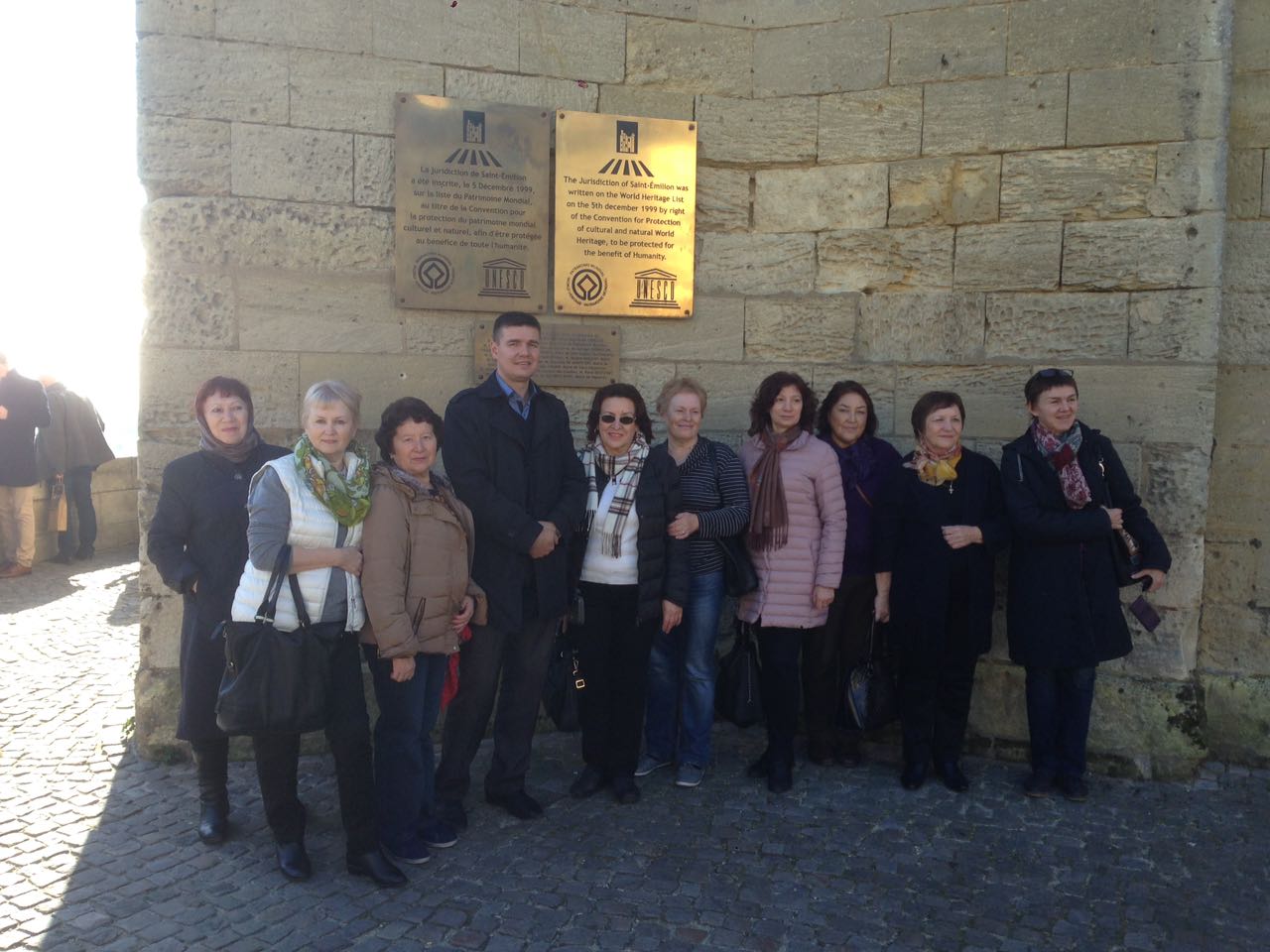 UNESCO International Educational Project “Dialogue and Cooperation”Литературный бал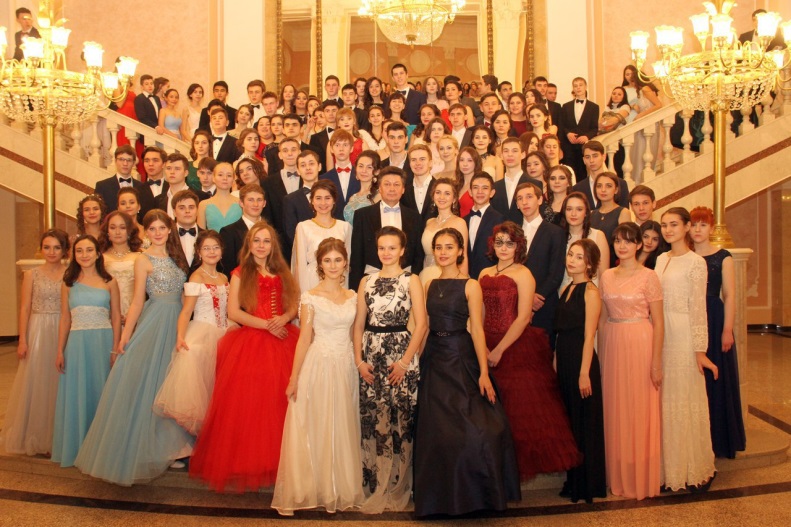 Literary Ball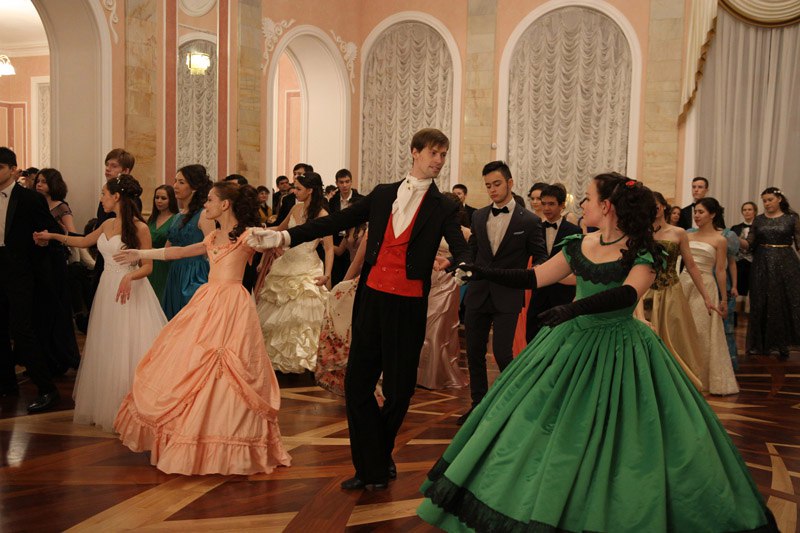 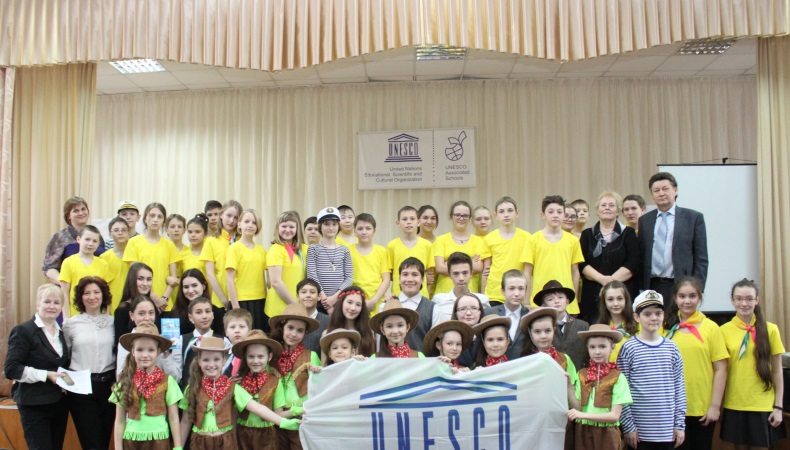 Проектная деятельность учащихся по проектам ЮНЕСКОProject Activity of Students on UNESCO Projects